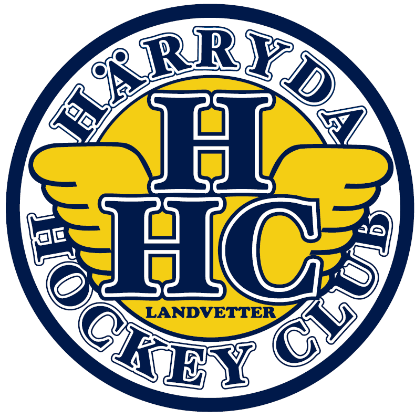 Reklamavtal – Härryda Hockey Detta dokument är att ses som ett avtal mellan Härryda Hockey (HHC) och Företaget AB avseende reklam hos Härryda Hockey med start verksamhetsåret 2017.SäljareFöretag/KundAvtalsperiod Detta avtal gäller från och med 2017-01-01 och tills vidare.Samarbetet kan avbrytas med omedelbar verkan:Om företaget ej fullföljer sitt åtagande enligt punkt 2.Om föreningen ej fullföljer sitt åtagande enligt punkt 3.Åtagande företagFöretaget betalar mot faktura 10 000 SEK exklusive reklamskatt (8%). Fakturan betalas i samband med upprättande av avtal och sedan årsvis i september efterföljande år tills avtalet sägs upp eller fakturan förfaller till betalning. Företaget levererar önskad layout till föreningens kontaktperson i format eps.Åtagande föreningenFöreningen åtar sig att senast tre veckor efter upprättande av avtal och mottagande av digitalt underlag (eps) producerat och monterat skylt i Landvetter ishall, lagt upp företagets logotyp som sponsor på föreningens hemsida, samt monterat mässingsskylt med företagets namn på reklamtavla vid sittläktaren.ÖvrigtAvtalet har upprättats i två (2) likalydande exemplar, varav parterna tagit var sitt.För Härryda Hockey:			För företaget/kunden: Ordförande/vice ordförande			 Namnförtydligande:			 Namnförtydligande Ort				 Ort Datum				 DatumHärryda Hockey  Idrottsvägen 1 43832 Landvetter 852000–5714 Referens: Niclas Jonsson E-mail: niclas@njonsson.com Telefon: 0733-611 859 Företag: Adress: Organisationsnummer: Referens: E-mail: Telefon: